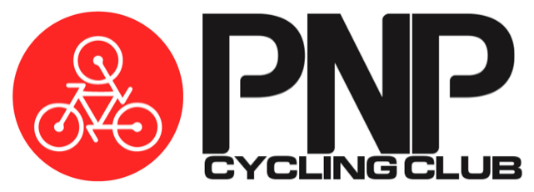 PNP MTB 
Health and Safety
Policy and PlanV4 24 July 2022ContentsIntroductionThe purpose of this document is to provide a framework to assist the event workers in delivering a safe environment for all those involved in a PNP event.  This includes a process to evolve and improve the manual as new risks emerge, as well as improving measures to address existing risks.The document will be reviewed and will be updated as required.  It will also be reviewed to ensure it is up to date.The scope of the environment referred to as ‘The Event’ is dynamic and varied.  It includes the area of activity as well as the event venues and other areas as specified and includes tasks such as setting up, delivery of key functions, pack down and any other tasks as specified.The term ‘Event Worker’ refers to any persons involved in assisting or setting up the event or as specified.This document is intended to provide a practical approach to identifying and dealing with Accidents and Incidents that may arise during the event.  It also outlines details to assist event workers to undertake their duties in a safe manner to avoid, minimize or isolate identified risks.  Because of the nature of the event delivery, not all scenarios can necessarily be identified, therefore this document includes procedures to assist event workers to safely deal with these if they arise. These include contingency plans and emergency planning. Safety Commitment The Event is committed to providing and maintaining utmost health and safety standards, they will achieve this by ensuring that all identified risks and hazards associated with the event are managed to prevent harm from occurring to the event workers, participants and all other personnel involved in accordance with the Health and Safety at Work Act 2015.Risk Management Plan - Appendix 1The event has produced a Risk Management Register. The purpose of this document is to outline the Events approach to risk management.  It identifies known risk associated with the event and identifies ways to limit risks.Emergency Response Plan - Appendix 2The event has produced am Emergency Response Plan. The document provides an immediate Emergency Response Checklist (first page) followed by more detailed responses to different incident scenarios. This document also includes draft scripts for media releases and venue announcements.Document Control/Contact/LocationEvent InsuranceAs a Cycling New Zealand affiliated club, the event has access to a Liability Cover Insurance Policy in place through CHUBB Insurance.Events Overview The events covered by this document (PNP MTB Health and Safety Policy and Plan) are a series of races within the annual PNP MTB XCO Spring Series.  This document is intended to be used for all races in the series, with specific details of each race contained within the Event Manual.The mountain bike racing activities of the event is cross country (XCO). These races are available for multiple age groups from Under 11 (U11) to 60+ (Masters4).  There is a Social Grade option for adult riders with minimal fitness. The event is owned by the PNP Cycling Club of Wellington. PNP Cycling Club is an affiliated club of MTBNZ.Please refer to the Event Manual for the latest event information as well as details including course maps and descriptions.Key Event Roles and ContactsParticipant Identification The participants are registered and issued with race numbers that are required to be attached to their race bike.  These are required to be attached to race bike during all event related sessions.External ContractorsContractors or companies or persons have been arranged/contracted to deliver specific services to assist with the safe operation of the event.  Each contractor must, so far as reasonably practicable consult, co-operate with and co-ordinate activates with all other persons who have a duty in relation to the same matter. Contractors are advised that they have a shared duty of Health and Safety responsibility and are sent this plan and invited to provide feedback. They all must ensure, so far as reasonably practicable that the Health and Safety of other persons is not put at risk from work carried out as part of the conduct of their business or undertaking.  The Event either require the company to submit a pre-qualification certificate or the completion of “Acknowledgement of H&S Obligations” form, as detailed in 'Appendix 11' as supplied by CNZ.The following companies have provided a pre-qualification certificate:The following companies have completed and returned an “Acknowledge of H&S Obligations” form:Event WorkersThe event will require a number of workers to assist with tasks for the event.  Event workers (includes volunteers) will be briefed prior to undertaking any duties.  At the briefing the organisers will provide an overview of the event and then go through each position in detail.  They will also be advised of specific risks controls required to protect themselves and others.  It will also cover Radio hand out and instructions for contacting First Aid services and event management.
It is a requirement that all volunteers and staff are 18 years of age or older. If it is appropriate and safe for a minor to perform a task they shall be supervised by an adult. Event workers and volunteers are given the opportunity to ask questions and are advised to advise key staff if they have any concerns.Event workers are empowered to halt all or part of an activity if a hazard threatens the safety of any person or public safety in general. They will contact the Event Manager immediately.Feedback will be sought regarding thoughts on how the event can be improved.  This will be anecdotal, and collected during an event debrief. All workers are provided food and water while on duty.Pre-event planning meetings are held with key staff. Key staff are also sent and asked to review this planA ‘start of the day’ and ‘end of the day’ meeting will be held with key staff during the event to address any concerns.Media Management and PolicyAny media attending the event should report to the Event Manager immediately on arrival to the event.   Media shall be advised that no unauthorized access is permitted onto the track and that no quotes or comments are to be sought from any non authorised persons.Nobody connected with the event is authorised to speak to the media without the permission of the Event Manager.Event workers and Volunteers are notified of this policy during their briefing.  Any unauthorized release or photographers or statements is forbidden.In the event of a major incident, the Emergency Response Plan will be initiated and any comment will be made by authorized personnel once an appropriate response has been formed following the review of all relevant information. This policy includes social media.Event Base/Race DeskThe event will have a Race Desk operating each day.  The role of the Race Desk office is as follows:To provide a base for general event enquiriesTo provide a base for Lost and Found (persons and equipment)To coordinate communications and support around emergenciesThe race desk is located in the Event Base, as detailed in the Event Manual.  All events have a minimum of one mandatory race briefing for riders, prior to racing, at the Event Base tent.  The times for all briefings are all detailed in the Event Manual. All briefings will also be announced over the PA system prior to beginning.Information to Participants The following summaries information received and available to participants. Entry Information 	Entries are available online.  The online entry information form requires the following information:First Name, Surname, Gender, Entry Category, Phone NumberAny relevant medical conditionsEmergency Contact Name & Phone NumberAgreement to the Event Terms and Conditions (See Appendix 8)Web Site	The event website is available from:  https://pnp.org.nz/mtb/.  It includes information such as:General event detailsEntry detailsEvent ManualRegular event information updates (e.g. Changes in response to Covid Alert levels) Event Rules	Racing will be conducted under the MTBNZ rules including the MTBNZ Technical Regulations (with Protective Equipment Guidelines) and the MTBNZ Concussion Awareness Policy.

These documents and more are available on the MTBNZ website, within Documents.Accident / Incident ReportingAny minor incidents will be covered through business as usual Health and Safety procedures.  Under the Health and Safety at Work Act 2015 (HSWA) law the event is required to report any Notifiable events to Work Safe NZ.Given the nature of the sport of mountain biking it is expected and anticipated that minor incidents will occur during a race environment.  Unless an incident results in medical attention these will not be recorded.Any Notifiable Events are to be reported to the Event Manager (or nominated person) and they will ensure the appropriate process and reporting is undertaken.Any non-notifiable events are to be reported to the Event Manager (or nominated person) as soon as practicable by in-person/phone/radio and they will ensure the appropriate process and reporting is undertaken.A notifiable event is when any of the following occurs as a result of work:a deathnotifiable illness or injurya notifiable incident.
All Incidents and accidents are to be recorded in the Event Risk Management Register. This is then reviewed following the event as part of our continuous safety improvement process.School representatives will also be asked at the race briefing to inform the event of any accidents or incidents that happen to them during the event.The event first aid provider is asked to submit a list of people treated by the First Aid teams at the event and the level of injury.  The appropriate level of follow-up is undertaken by the Event Manager post the event.Below outlines the required action for a Notifiable EventContingency PlanningThe event recognises that there is the potential for circumstances outside of their control occurring that could result in the published event format and/or distance being adjusted in the interest of participant and officials safety.If adverse conditions exist, all decision regarding the implementation of the contingency plan will be made by the Contingency Committee.The Contingency Committee is made up with the Event Manager and Event Director. Other available MTB Sub-Committee members may be included.These members have been advised of this role and have been selected for their experience and relevant position in the organisation. Communication ProcessThe main communication method is in person, by event radio and mobile phone.In the case of a minor incident or accident event workers and volunteers are advised to inform the person in charge of their area.In the case of emergency event workers and volunteers are advise to contact the event medical providers or dial 111.Emergency Planning and ResponseThe event recognises that there is the potential for emergency situations to occur.  The event considered likely scenarios and have developed examples of appropriate response should they should occur.  It is recognised that an incident can occur at any time and that not all those responding will have access to the Emergency Planning and Responses procedures. Please refer to the Emergency Response Plan and Risk Management Plan for more details.First Aid Medical support for the event is primarily being provided by contracted on-site First Aid Medical services on each event day.  Different site requirements may lead to different First Aid providers being used for different events. The contracted on- First Aid Medical services will provide a summary of any treatment issued. They are contracted to provide first aid (resulting from accident or medical episode) to riders, event workers or spectators and are capable of providing advanced pre-hospital care prior to any transportation to the nearest hospital if required. During registration riders are asked to disclose any illness or medical concerns that may affect a rider’s performance or be relevant if medical treatment is required.  This information will assist the medical personnel to administer appropriate treatment should this become necessary during the event.  Each rider or rider's Legal Guardian also accepts the terms and conditions in recognition of the risk around competing in a cycling event and agrees that the rider is fully capable of participating in the event without causing harm to themselves or others, that the riders have sufficiently trained for participation in this Event and have not been advised otherwise by a qualified medical person.ComplianceCouncil Approval:	Each event must be approved by land owners prior to the event being held.	For some events additional Land Owner approvals are required e.g. for DoC.
Approvals will be noted in the Event Manual.Traffic Management:	Most Spring Series MTB events do not involve public roads and so no formal Traffic Management Plan is put in place for the event.  	If public roads are used, a Traffic Management Plan will be included with the Event Manual. Each Event Manual will ensure there is a parking plan in place.Waste Management:	PNP acknowledges that the nature of the event will produce additional waste.  The event will provide additional rubbish disposal and waste produced will be removed. Noise Control:	The event utilizes a small portable audio system at each Event Base which is always in a remote area and will not disturb local businesses.Food/Drink Vendors:	Faultline Coffee caravan is the only regular vendor in attendance. SpectatorsAll spectators will be kept off the race courses by a combination of clear track markings, well-briefed marshals at critical points and announcements over the PA system.ToiletsIf venues do not have permanent toilets available, temporary toilets are brought in for the event.Lost and FoundThe event recognizes that there is a risk of children/vulnerable persons becoming lost or separated from their caregivers.  Actions to be followed are within the Emergency Response Plan.Drug, Alcohol and Smoke FreeThe event recognises smoking and drug and alcohol abuse as a potential serious hazard/risk and will take a firm approach to dealing with such abuse. Event staff shall all work together to maintain a work environment that is free from the use and effects of drugs, alcohol and smoking and other mood altering substances.  Covid-19The event recognizes the impact that COVID-19 has had on the country and will comply with any regulations detailed on the official Covid19 website.  Particular attention is given to the Sport and Recreation guidelines, currently at OrangeEach Event Manual will detail both required and recommended actions for the prevention of Covid19 as well as any other infections diseases, including but not limited to:•	Hand sanitiser will be available at the race office for those attending the event.•	Masks will be available at the race office for those attending the event.•	If you’re sick, stay home. Please do not turn up at the event.•	If you have cold or flu symptoms call your doctor or Healthline and make sure you get tested.•	Wash your hands.•	Sneeze and cough into your elbow, and regularly disinfect shared surfaces.•	If you are told by health authorities to self-isolate you must do so immediately.Drone PolicyAny use of drones needs to be first cleared by the Event Manager. Please refer to the separate Drone Usage Policy.GlossaryAccident
An unplanned and undesired event that results in injury to people or damage to propertyBriefing
A verbal or written account of the Event to participants.  It will include a safety briefing which will point out risks to the participants.Competent
A person, able (through knowledge, training and/or experience) and willing, to perform an assigned taskCompetitor/Participant
A person who takes part in the EventContingency Plan
An alternative plan devised for a specific situation.CommissaireThe Chief Commissaire is responsible for the fairness of the event and the application of the rules.Emergency
Any notifiable event or situation concerning the health, injury, death, missing person, or extensive damage involving staff, participants or property.Escalation Point
The person who is referred to for assistance, leadership or decisions by a particular Event Staff or needs to be advised in the event of a specific situation (i.e. a Serious accident).Event
All the activities and specific races that make up the full event schedule, including the set up and pack down operations that ensure that the scheduled races can occur.Event Manager
This role is varied; it can be as extensive as being responsible for the entire Event from planning through to event delivery and the debrief process to simply planning, overseeing of the event and debrief.Event Staff / Event Team
All those working on or at the Event.  This does not include contractors who will come under their own companies’ Health and Safety Manual.Event Venue 
Every building, land, park and water area utilized by Event Staff and Participants during the operations of the event. The Event Venue may at any given time include or exclude certain parts as necessary, for example the registration area may be closed after registration has ceased.Hazard Register
Also known as ‘Risk Register’ or ‘Risk Identification Schedule’
Where a Risk is identified and managed appropriately (eliminated, or minimized)Incident
An unplanned and undesired event which, under slightly different circumstances, could have resulted in an accidentInjury
Harm or damage to a personMarshal
A person who is responsible for maintaining the flow of the event, keeping control of spectators and traffic, or maintaining security.Marshal Management Plan
A document which identifies the numbers and locations of marshals to be assigned to an event along with the duties of the marshals assigned to these various locations.  The plan should also record the names and contact numbers of the marshals assigned.Mandatory
It is a legislative duty, it must happen.Medical Team
A team of professional medical personnel that can include a Doctor, St Johns/Paramedics and other people with specific training to deal with injuries likely to occur during the event and with training that enables them to assist and stabilize injured persons. Ideally this would include the ability to transport injured persons, if needed, to the nearest hospital.Notifiable Event
Under the Health and Safety at Work Act 2015 (HSWA) you must notify WorkSafe NZ when certain work-related events occur.  A notifiable event is when any of the following occurs as a result of work: A Death (immediately call WorkSafe NZ 0800 030 040)Notifiable illness or injuryA notifiable incidentPolicy
The general principals or intentions of agreed behavior in a particular situationProcedure
How the organization implements the policyRace HQ 
A control centre should be established at each event that functions as a central point for communication, decision making and Risk
An occurrence, situation or substance that could occur to cause harm or injury to person or loss or damage to property during the preparation for, running of, and pack-down of an event.Risk Management
A process of identifying and managing risks in order to prevent an accident, incident or lossRulesThe rules that apply to all at this event.Run Sheet
A timeline of key activities that need to occur in order to ensure that the Event is delivered on time and that serves to remind people about key activities and the timing of these.Safe
In relation to a person, means not exposed to any Risks; and in every other case, means free from Risks, “unsafe” and “safely” have corresponding meanings.Security Team
Event Staff that are specifically assigned to ensure that security is maintained as needed throughout the delivery of the event, this may include overnight security or security for finish areas. STMS
Site Traffic Management Supervisor and at the appropriate level for the volume and Level of roads at the Event. (Not required here).Tail End Charlie
An assigned Event Staff member, who is responsible for travelling along the course behind the last participant in order to ascertain that all participants have either completed the course or withdrawn and are no longer on the course or in need of assistance.Team Leader A member of the Event Staff that oversees Event Staff and in some cases event delivery of certain portions of an EventTMP
Traffic Management PlanWorkers	
Event staff for the event and volunteersCommitment and Ownership by Senior ManagementI have reviewed this document and approve the intent and the content. Dated: 24 July 2022Signed: Marco Renall, PNP President.Document Control and ReviewDocument Control and ReviewPolicy TitlePNP MTB Health and Safety Policy & PlanPolicy Review Number:Version 1.0Effective Date:17 June 2022Review Period:This Health & Safety Policy & Plan will be reviewed before the next event that uses itPolicy Audience:All Workers and ContractorsResponsible Role:Pete Mitchell – Event DirectorContact and Responsibility see Section 7 for full contact listContact and Responsibility see Section 7 for full contact listContact and Responsibility see Section 7 for full contact listKey Personnel Designation/ResponsibilityMobile NumberPete MitchellEvent Director021 332 666Robert ComeskeyRace Manager021 717311Marco RenallPNP President021 2689506Deb Hiswin ?PNP MTB CommitteeWayne Hiscock ?PNP MTB CommitteeClub DetailsClub DetailsCompany DetailsPort Nicholson Poneke Cycling ClubPhone Number021 2689506 (Marco Renall)Emailmtb@pnp.org.nzAddress199 Miromiro Rd, Normandale, Lower Hutt 5010RoleKey Responsibility ContactMobileEvent DirectorOverall Responsibility for the eventPeter Mitchell021 332 666Race ManagerOverall responsibility for the race to be completed successfully, in accordance to the rulesRobert Comeskey021 717 311Marshalling and Volunteer CoordinatorEnsure Marshalls are organised and in correct positions on the coursePeter Mitchell021 332 666Track ManagerTo ensure the track is prepared and of suitable standardMartin McCrudden
Wayne Hiscock022 318 0927
Race Desk Rider registration; Communications baseDeb HiswinResults and TimingOutput of results (including heats and finals allocation)Robert Comeskey021 717 311First Aid To respond to and treat any medical incident.This may vary between events.  Please see the Event Manual.Sponsorship and Funding ManagerTo organise and liaise with SponsorsPeter Mitchell021 332 666Media ManagerMain contact for media queries and the output of any social or mainstream media.Peter Mitchell021 332 666Emergency Response111Wellington HospitalNewtownLower Hutt Hospital638 High StLower Hutt04 566 6999Keneperu HospitalPoriruaHutt City Health5 Fitzherbert RdWainuiomata04 576 2009Wellington PoliceWellington CentralUpper Hutt Police863 Fergusson DrUpper Hutt04 527 2300Lower Hutt Police19 Kings CresLower Hutt04 560 2600Porirua PolicePoriruaCompany NameService ProvidedContact NameContact NumberCompany NameService ProvidedContact NameContact NumberEvent TypeWhat has OccurredWhat the event must doNotifiable DeathA person has been killed Phone 111Notifiable InjuryAmputationSerious Head InjurySerious Eye InjurySerious BurnSpinal InjuryLoss of bodily functionsSerious LacerationsSkin SeparateAny injury that requires (or would usually require) the person to be admitted to hospital for immediate treatmentA injury that requires (or would normally require) the person to receive medical treatment with 48 hours of exposure to a substance.Phone 111EMT to provide supportNotifiable IncidentPeople’s health and safety are seriously threatened or endangered.If someone has been exposed to a serious or immediate risk to their health and safety because of an unplanned or uncontrolled event, the event manager must immediately be notified.